Wizard Lake Watershed and Lake Stewardship AssociationBoard of Directors Meeting ~ Monday, April 22, 2013 ~ 1:30 pm to 6:00 pmPresent:	Chris Daniel, Kate Daniel, Carole Ellsworth, LeVerne Ellsworth, Laverne Faulkner, Harold Hofstra, Cathy Holman, Ruth Kolodychuk, Walter KolodychukRegrets:  	Blake Bartlett, Bryan Mason, Tim PurnellMinutes of MeetingApproval of minutes from October 15, 2012 – unanimously approvedUpdatesStream of Dreams - CathyBlake Bartlett, Albert Faulkner, Walter Kolodychuk, Allan Coles, and LeVerne Ellsworth were recognized for their excellent work and skill in preparing the fish over the winter; they were instrumental in making this project a realitythe student workshops will be held on Tuesday, April 30th; the mural installation is on Wednesday, May 1st6-8 volunteers required for the installation; bring gloves, pliers and dress for the weatherbaking and coffee will be on hand both daysschool is providing lunch on Tuesday for instructors and volunteers; Wednesday lunch will be provided at Charlie’s Café, Pipestone, after the mural install; Stream of Dream instructors have been invited to join us before heading back to CalgaryPipestone Flyer, Leduc Rep, and Devon Dispatch were notified of this event; Devon Dispatch have indicated they will attend; Laura Reichert also indicated she would write a story for the Pipestone FlyerState of the Watershed Report - LeVerneLeVerne and Harold met over lunch meeting on April 15th with Dean Ohnesty, Steve Majeck and Nick Moffat to get feedback on the direction we should take in approaching Leduc and Wetaskiwin Councilssuggested focus on 2-3 items from the report to present to Councilsuggested to request a council member and appointed staff member to be part of working groupworking group (LeVerne, Harold, Laverne and Blake) will meet April 29, 7:00 pm at Ellsworth’s to determine items to focus onrequest Councils put this report on agenda for next Joint Meeting Website Development – Carolewebsite is ready for review; Chris, Laverne and Carole will meet on April 25th, 9:00-3:00 at Chris’ housefield testing to be undertaken by a non-stewardship as well as a non-computer literate person for feedback to determine if user-friendlyideas for promotion of website - spring open house, bulletin board, newsletter, emailKimberley designed our website free of charge; through grant money an honorarium will be presented for all her many hours on this Chris motioned that the Weebly charge of $159 for 2 years be approved, seconded  by CathyHomesite Consultations - Kate copies of the summer schedule distributedFriday, July 12 and Saturday, July 13 assigned to Wizard Lake bookings have not yet been received Shoreline Cleanup - Carole the 2013 Great Canadian Shoreline Clean-Up is scheduled September 21-29Saturday, September 21 was agreed upon to schedule shoreline cleanup at Wizard Lakethe Annual General Meeting will follow the cleanup at Jubilee Park Carole will organize posters, website, email reminder and newsletterBoating Safety Committee - Chris it is felt that there are sufficient issues to warrant a meeting in 2013an RCMP officer from Leduc detachment has been assigned to Wizard Lake (Andrew)changes to Navigation Act – no longer under federal jurisdiction, they now fall under provincial/municipalsignage at boat launches will be turned so can be seen as you launch your boatwhere/how to put signage is a problem at narrows but continuing to look at optionsChris’ request to send a new survey to membership approved by boardFinancial Report - LeVernegrants are covering upcoming expensesbank balance $5,178.66charitable receipt for Melton donation requestedthe yearly financial review was voted to be done as an audit by the majority of the boardInlet Stream Testing - LeVernenot occurring this year as baseline has been establishedagreed that testing be pursued for 2014a testing site near the new diversion canal near Blake’s house will be addedArea Structure Plan - Chris this committee was reformed because Top of Bank appealcertain exclusions came from this appeal, namely Wizard Lake Estates, Enchantment Valley and the west boat launchthree items are before Council:  i) new secondary dwellings will not be permitted, ii) existing secondary dwellings will be grandfathered and allowed to be rebuilt, iii) a geotechnical engineer report be mandatory for rebuilding  Bulletin Boards:Wizard Heights location does not have good accessibility, especially in winter – Laverne will follow up with this group to check on the possibility of moving itflowers for bulletin boards will be purchased and distributed by CaroleLaura Reichert indicated interest for Wizard Heights maintenanceMembership and Publication/E-mail Review - Cathyone new membership and two inquiries regarding membershipHotline Poster – CaroleCarole, with Laverne’s assistance, put a “Hotline Poster” togetherposter was approved for posting on bulletin boardsLaverne will update board member list for posting on bulletin boards – lamination costs approvedLeduc County Newsletter Article – HaroldHarold was interviewed for the Leduc County newsletter; he spoke about Stream of Dreams, Homesite Consultations, and State of the Watershed Report.the article has not yet been publishedBoard Insurance Renewal - Carolepremiums are due although a renewal notice has not been receivedChris will follow-up with Nature Alberta regarding insurance and membership Lake Sampling (ALMS) – CaroleWizard Lake is on the 2013 testing listLarry McPherson has volunteered to use his boatFollow-up from the Fall Annual General Meeting:Change of 12 km zone to no-wake zoneTim Purnell proposal has not been received; however Chris indicated that this was an issue the Boat Safety Committee was looking atPoint of contact for each subdivisionthough not considered part of our mandate it was felt this could be beneficial towards communication: Enchantment Valley – Harold HofstraWizard Lake Estates - Archie RobertsCurilane B – Chris DanielCurilane A and Butterfly Cove – Chris to contact Ken LitzenbergerWizard Heights - Laverne will attempt to find a contactWizard Ridge Estates -  Carole will attempt to find a contactParking issues at Wizard Lake Estatesthis issue is not in our mandate and it was unanimously agreed upon not to get involved Boat Noiseredirect concerns to CountyLeduc County has a proposed noise by-law however boats are excludedIssues up for discussionBentley's CampgroundLaverne reviewed how this development permit application was handled and the status of Bentley’s applicationconcerns regarding disposal of sewage and gray water were raised, Carole will follow up with local septic companiesif Planning approves this application, an appeal can be filedPlanning may take this application to Council for rulingsuggested a letter be sent again to Planning indicating that WLWLSA concerns are ongoing and answers are expected on how the County plans to handle our stated concerns - Chris will draft the letter and send to Harold/Laverne for input before sendingCarole will send the sewage investigation results to ChrisHarold will make contact with Councillor Glassman to discuss our concernspossibility of involving Alberta Health How do we handle other environmental concerns?In the past Laverne handled concerns by notifying Board members and taking action immediately. She expressed concerns on how this would be done in the future. It was agreed environmental concerns are of utmost importance and all issues should be reviewed and input provided promptly.Ski Clubconcerns were raised over the sewage and gray water being dumped at the ski club, open pipes going directly into the lake have been photographedChris explained that due to concerns at Buck Lake, the County of Wetaskiwin is looking into passing a by-law allowing only 1 trailer per lot, and this may solve the problem of the number of trailers at the ski club at a future date and felt WLWLSA should not pursue itChris will follow-up with Councillor McKeever to check on status of the proposed by-lawAre we handling county applications properly?Chris will approach Ken Litzenberger or Larry Staples  to see if they are willing to review development permits suspected of being detrimental to the watershedLeVerne will contact Aquality regarding costs involved for consultation on permitsWith fall elections around the corner, where do we fit in on environmental issues?invite candidates to AGM – may be too early before election datehost an open house in past Pigeon Lake interviewed candidates then sent information to membersPlanning for a spring open house/information session:Saturday, June 1 was decided for the dateCarole will contact halls for availability – Glen Park, Gramma Bear’s, Pipestonesub-Committee – Carole, Harold, Kate, Cathy to meet May 2, 7 pm at Carole’sIdeas for Sub-Committee to consider:S.O.W. summary ready, 80 copies of report printed, Aquality powerpoint presentationwebsitemembership driveintroduce Harold as new chairissues facing Wizard Lakeshoreline clean-upNavigation Act and implications:  Chris will attempt to acquire guest speaker on this topicStream of Dreams presentationOther: Kim Barkwell is the new Sustainable Agricultural Coordinator for Leduc County and County of Wetaskiwin – contact for riparian and wetlandsThank you Carole and LeVerne for the delicious cinnamon buns!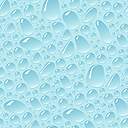 